Jaarvergadering Ouderraad O.B.S. de Speurneus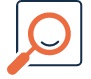 Notulen jaarvergadering schooljaar 2020-2021 d.d. 3 februari 2022Aanwezige leden ouderraad:	Anke Thonen, Nicole Gerards, Sherley Bremen, Anita Haan, Melany Ritrae en Chantal Willems Aanwezige teamleden:	Carlos Veraart en Paul PelzerAfwezig m.k.:			Anke Langeveld, Loes EggenOpeningI.v.m. ziekte van de voorzitter Anke L, heeft het bestuur de school gevraagd om het technisch voorzitterschap over te nemen. Carlos zal de rol van voorzitter overnemen en heet iedereen van harte welkom.Inspreektijd aanwezige ouders/verzorgersVoor deze jaarvergadering hebben zich 3 ouders aangemeld. Zij maken echter geen gebruik van de inspreektijd. Bianca Jansen is aanwezig als toehoorder. Ilona Timmermans is aanwezig, omdat ze graag deel wil uitmaken van de ouderraad. Jacqueline Slabbers heeft zich aangemeld, maar is (zonder bericht) niet aanwezig.De aanwezige ouders stellen zich kort voor. Jaarverslag schooljaar 2020-2021Chantal neemt het jaarverslag door. 
I.v.m. Corona zijn veel activiteiten niet of op een aangepaste manier doorgegaan.Aangezien na afloop van de activiteiten niet altijd een evaluatie plaatsvindt, het verzoek aan de leden van de werkgroep om erop toe te zien dat er geëvalueerd wordt en de aantekeningen aan Chantal worden gestuurd, zodat zij deze kan archiveren en correct in het jaarverslag kan verwerken. Inhoudelijk zijn er geen vragen of opmerkingen. Het jaarverslag 2020-2021 wordt goedgekeurd.Financieel jaarverslag schooljaar 2020-2021Anke T neemt het financieel jaarverslag door.De begroting wordt gemaakt op basis van de ouderbijdrage. De geïnde ouderbijdrage voor schooljaar 2020-2021, was slechts 60%. Dit betekent dat er van 100 leerlingen geen ouderbijdrage is ontvangen en de ouderraad €1750,- heeft misgelopen.  Voor het schooljaar 2020-2021 is vrij goed binnen het budget gebleven. De kosten voor Sinterklaas zijn hoger uitgevallen, omdat er nieuwe versiering en inpakpapier moest worden aangeschaft i.v.m. het beleid van Movare (geen zwarte Piet) en de hogere kosten voor het snoepgoed dat voorverpakt moest te zijn (Corona). De kosten van het schoolkamp zijn door een fout in de begroting hoger uitgevallen. Dit bedrag wordt in het schooljaar 2021-2022 gecorrigeerd.Voor schooljaar 2021-2022 is het leerlingenaantal geslonken. Er is dus hier en daar wel iets van de begroting “afgesnoept”.De sponsoractie van schooljaar 2020-2021 is niet doorgegaan. Het opgehaalde bedrag voor het schoolkamp is wel hieraan besteed.Het opgehaalde bedrag voor de stichting Wensulance, is in de sponsoractie van schooljaar 2021-2022 (ook Wensulance) meegenomen. Het opgehaalde bedrag voor de stichting Katimo wordt deze maand ook aan deze stichting overgemaakt. Inhoudelijk zijn er geen vragen of opmerkingen, het financieel jaarverslag 2020-2021 wordt goedgekeurd. Ingekomen en uitgaande postEr is geen ingekomen en uitgaande post. De ouderraad is bereikbaar via: obs-despeurneus@outlook.com.Mededelingen penningmeesterOuderbijdrage:De ouderbijdrage voor schooljaar 2020-2021 was vastgesteld op €17,50. Voor schooljaar 2021-2022 is de ouderbijdrage ook vastgesteld op €17,50. Komende week gaat er een algemene herinnering uit voor het betalen van de ouderbijdrage voor schooljaar 2021-2022 . Hierin krijgen ouders de mogelijkheid om giraal of contant op school te betalen. De ouderraad zal komend schooljaar inzetten om de ouderbijdrage te innen. De ouderbijdrage staat al een aantal jaar op €17,50, terwijl alles duurder wordt. Er zal dus gekeken worden naar een mogelijke verhoging voor schooljaar 2022-2023. Voor de ouderbijdrage kan een aanvraag worden ingediend bij stichting Leergeld. Momenteel heeft ongeveer de helft van de ouders de ouderbijdrage voor schooljaar 2021-2022 voldaan. Mededelingen directie/teamStand van zaken besmettingen:Morgen wordt er een bericht, met een eenmalige brief, via Parro verstuurd. Het verzoek aan ouders om de gezondheid van hun kind(eren) goed te monitoren. Voorheen verstuurde de GGD brieven met een advies. Met het stijgende aantal besmettingen, is het voor de GGD onmogelijk geworden om afzonderlijke brieven te versturen. Inmiddels zijn er in alle groepen besmettingen, ook groepen met meer dan 3 besmettingen. Volgens de nieuwe richtlijnen, hoeft de getroffen groep niet meer in quarantaine. Als ongeveer de helft van een groep besmet is kan deze groep alsnog door de GGD, in overleg met het school(bestuur), in quarantaine geplaatst worden.  Onze school is een van de weinige scholen die dit kalenderjaar nog geen groep naar huis heeft hoeven sturen.Schoolplein:Aan de start van het schooljaar 2021-2022 heeft Carlos de leerkrachten gevraagd om mee te denken over het nieuwe schoolplein. De leerlingen (leerlingenraad) hebben hier zeker een rol in, maar de concrete afspraken gaan via de leerkrachten. De commissie die zich bezighoudt met het schoolplein bestaat uit: Paul, Nico, Marijn en Katja. Het oude plan betekende een verdubbeling van de kosten, hiervoor is het budget niet toereikend. Het plan is aangepast en er is contact gelegd met een andere bedrijf. Zij bekijken in hoeverre het mogelijk is om het aangepaste plan binnen het budget te realiseren. In het nieuwe plan zijn een klim- en klautermuur en een buitenpodium meegenomen. Het nieuwe bedrijf heeft aangegeven in de meivakantie en daarna tijdens schooltijd, met een goede afzetting, aan het schoolplein te kunnen werken, zodat er voor schooljaar 2022-2023 een heel nieuw schoolplein gerealiseerd is.  7 maart 2022 staat de 1e presentatie van het nieuwe plan aan de commissie gepland. Hopelijk kan dan akkoord gegeven worden, zodat er snel gestart kan worden met de uitvoering. Er is inmiddels een start gemaakt. Bij het tussenstuk van de kleuters en groep 3 zijn de schuttingen weggehaald. Hier zal een ligusterhaag worden geplaatst. De leerlingenraad en de commissie schoolplein hebben een bezoek gebracht aan OBS Wereldwijs en een speeltuin om een klimtoestel (schip) te bewonderen. Een soortgelijk klimtoestel is onze school aangeboden door Humankind. Dit toestel zal aan de kleuterzijde, ter vervanging van het speeltorentje met de glijbaan, worden geplaatst.  Betreffende de Johan Cruijff Foundation is helaas niks meer vernomen. Nicole zal nog contact leggen met een persoon die connecties heeft en hierin mogelijk nog iets kan betekenen. Eventueel verder contact met school verloopt via Paul of Carlos. Voor de kerstvakantie is een aantal ouders druk bezig geweest met het schoonmaken van het schoolplein. De hulp was echter minimaal. Een verzoek aan ouders om hieraan mee te helpen. Meer ouders kunnen meer werk verrichten. Parro bericht betreffende overblijven:Er is een tekort aan overblijfouders. Er is in het Parro bericht een korte omschrijving gegeven over wat hulp bij overblijven inhoudt. Momenteel helpen de leerkrachten ook uit bij het overblijven. Als alles terug naar “normaal” is, moeten de leerkrachten ook van hun wettelijke pauze kunnen genieten. Er heeft zich inmiddels een ouder aangemeld. Paul zal met deze ouder in gesprek gaan, waarna Loes alles verder in orde kan maken. Hopelijk komen er nog meer aanmeldingen binnen. Des te meer mensen er ingezet kunnen worden, des te beter. Conciërge Werner coördineert de afmeldingen, de financiële vergoeding wordt door school geregeld. Bianca wil graag meehelpen bij het overblijven. Ze zal hierover contact opnemen met Paul.Nicole is momenteel overblijfouder op maandag en zal dit in de toekomst ook op donderdag gaan doen.RondvraagAnke T: stelt voor om de activiteiten die nog voor schooljaar 2021-2022 op de agenda staan met de nieuwe mensen te bespreken om te kijken bij welke activiteiten ze nog kunnen aansluiten. Dit wordt na de vergadering besproken, Chantal zal een overzicht maken en dat aan alle OR-leden toesturen. SluitingCarlos sluit de vergadering om 20.30 uur.De vergadering van de ouderraad d.d. 9 februari 2022 komt te vervallen. De volgende vergadering zal plaatsvinden op woensdag 6 april 2022 om 20.00 uur.